Протокол подведения итогов VI Всероссийского фестиваля творческих коллективов для детей с ограниченными возможностями здоровья «Песня моей души» 2021 год.Организаторы и соучредители фестиваля:ГБОУ СО «Березовская школа-интернат», директор Щербакова Людмила Евгеньевна; СРОО русской культуры и развития дружбы народов «Моё Отечество», председатель Ушакова Лариса Борисовна.Фестиваль проходил по четырём номинациям: сольное пение, вокальный ансамбль, жестовое пение, игра на народных и музыкальных инструментах. В нём приняло участие свыше 250 человек из 39 организаций Свердловской области и РФ: г.Екатеринбург, Серов, г. Сухой лог, г. Березовский, г. Кировград, г. Ивдель, г. Первоуральск, г. Верхняя Пышма, г. Михайловск, г. Богданович, село Байкалово, г. Алапаевск, Алапаевский р-он - р.п. Верхняя Синячиха, г. Верхняя Пышма, г. Сухой Лог - с. Филатовское, Гаринский район-пгт. Гари, Хабаровский край- г. Вяземский, Краснодарский край- ст-ца Николаевская, Республика Алтай-г. Горно-Алтайск, г. Москва, Республика Бурятия-г. Закаменск, Республика Бурятия-пгт. Селенгинск, Иркутская область-г. Черемхово, Мурманская область г. Кандалакша, г. Барнаул, г. Петразаводск, г. Калининград, г. Новосибирск, Новосибирская область-р.п. Линево.Жюри фестиваля:1: Романова О.А. – предложила определить победителей, согласно Положению о фестивале, в следующих номинациях:Сольное пениеВокальный ансамбльЖестовое пениеИгра на народных и  музыкальных инструментах.Дипломы дифференцировать в следующем порядке: -  Диплом Гран-При -  Диплом Лауреата I, II, III степени в каждой номинации-  Диплом Дипломант I, II, III степени в каждой номинацииПринято единогласно.- Объявлено, что просмотрено выступлений:2: Ушакова Лариса Борисовна, председатель СРОО русской культуры и развития дружбы народов «Моё Отечество», организатор Фестиваля «Песня моей души 2021» предложила пригласить руководителей участников Свердловской области, которые получили Дипломы Лауретов I, II, III степени на награждение очно с учетом санитарно-эпидемиологических требований в условиях риска распространения новой короновирусной инфекции.  Место награждения: г. Екатеринбург, ул. Царская, 10 Храм-Памятник на Крови, представив разрешение от митрополита Екатеринбургского и ВерхотурскогоРешили: - Определить победителей VI Всероссийского фестиваля творческих коллективов для детей с ограниченными возможностями здоровья «Песня моей души» 2021 год.- Пригласить руководителей участников для награждения с соблюдением санитарно-эпидемиологических требований в условиях риска распространения новой коронавирусной инфекции. Фестиваль «Песня моей души» 2021 прошёл на высоком уровне организации, который способствовал укреплению взаимопонимания и дружеских связей между участниками фестиваля, руководителями коллективов, созданию творческой, здоровой конкурентной среды, обмену опытом.Мероприятие прошло в соответствии с положением фестиваля и получило положительную оценку участников.Члены жюри:Члены жюри:Романова Ольга Александровнапедагог академического вокала детской школы искусств п. Монетный, лауреат Международных, областных, городских  конкурсовКузьмина Галина Евгеньевнапреподаватель народного вокала, концертмейстер Детской школы искусств п. Монетный, лауреат международных, областных, городских конкурсов.Егорова Наталия Геннадиевназаведующая Фольклорного отделения, преподаватель и концертмейстер Екатеринбургской Детской Школы Искусств № 9. Руководитель Фольклорного ансамбля «Берегиня», руководитель Фольклорного ансамбля «Колокольчики, руководитель «Школы Русской Народной Культуры. Лауреат I степени и Обладатель премий гран-При международных фестивалей.Макурина Елена Юрьевнаучитель-логопед БМА ДОУ «Детский сад 16» п. Монетный.Князева Екатерина Алексеевнасурдопедагог, сурдопсихолог, клинический психолог, учитель начальных классов, заместитель директора по воспитательной работе ГБОУ СО «ЦПМСС «Эхо».Некрасова Ирина Валерьевнастудентка 3-го курса Свердловского колледжа искусств и культуры кафедра сольного и хорового народного пения.№ п\пНоминацияКол-во по СОКол-во по РФОбщее кол-во1Сольное пение1516312Вокальный ансамбль208283Игра на народных и музыкальных инструментах74114Жестовое пение617ИТОГО:ИТОГО:ИТОГО:ИТОГО:77 выступлений 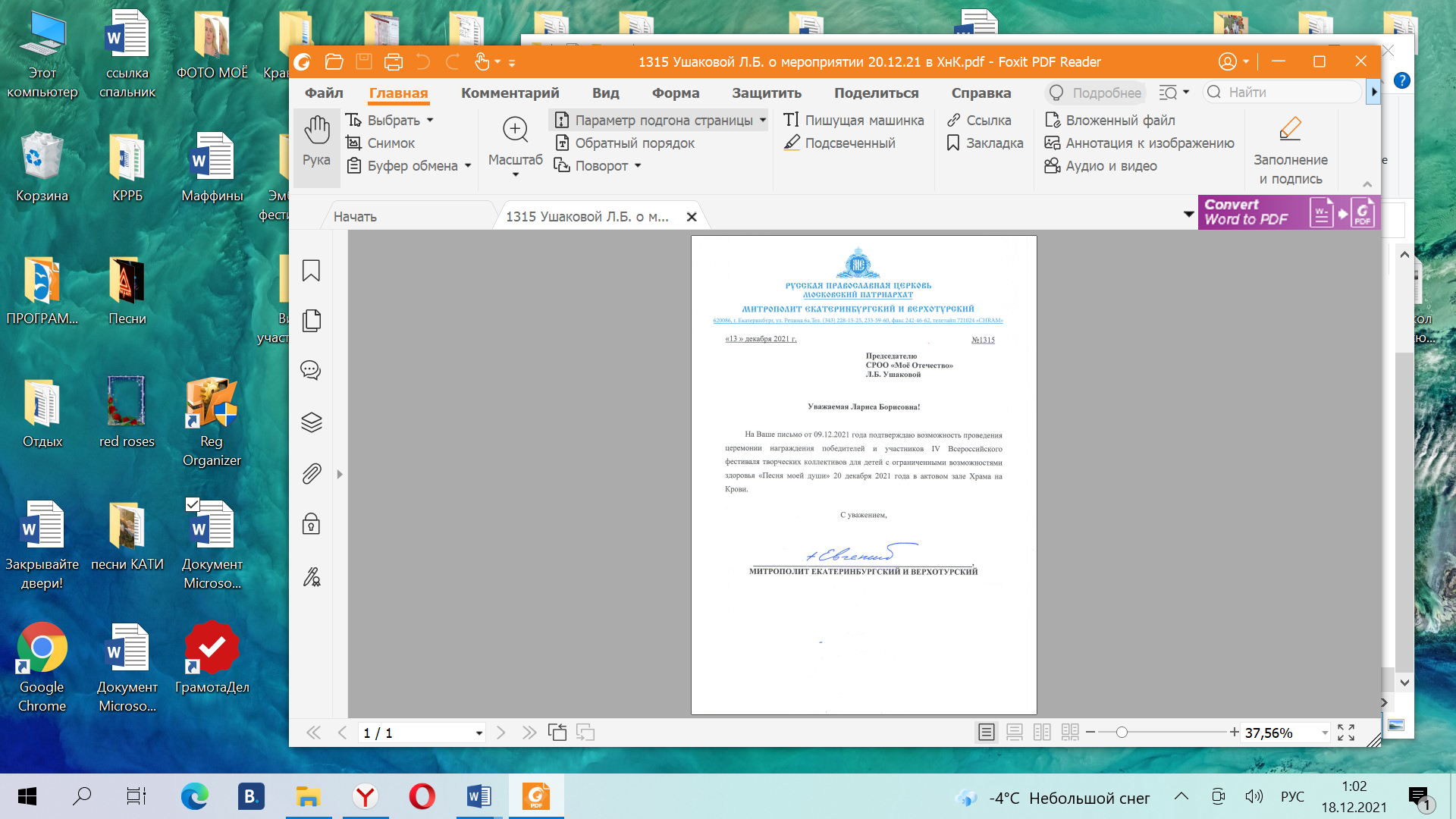 НОМИНАЦИЯ «ВОКАЛЬНЫЙ АНСАМБЛЬ» НОМИНАЦИЯ «ВОКАЛЬНЫЙ АНСАМБЛЬ» НОМИНАЦИЯ «ВОКАЛЬНЫЙ АНСАМБЛЬ» НОМИНАЦИЯ «ВОКАЛЬНЫЙ АНСАМБЛЬ» НОМИНАЦИЯ «ВОКАЛЬНЫЙ АНСАМБЛЬ» Свердловская областьСвердловская областьСвердловская областьСвердловская областьСвердловская область№ п/пФИО, название участникаОбразовательная организацияРуководительРезультат1Группа «Next», г. Богданович, ГБОУ СО «Богдановичская школа-интернат»«МАМА – Мой Ангел»	4:0218.11.21/15:19Кудряшова Олеся НиколаевнаДипломант I2Вокальная группа «Хорошки», г. Серов,ГКОУ СО «Серовская школа-интернат»	«Девчонки-непоседы»2:2722.11.21/11:31Буркова Вера НиколаевнаЛауреат I3Устьянцева Дарья, Ежова Елена, Комарова Елизавета, Потапова Юлия, г. Богданович, ГБОУ СО «Богдановичская школа-интернат»«Во поле берёза стояла»2:0522.11.21/15:18Косых Елена НиколаевнаУчастник4Кокшарова Виктория, Макушина Дарья, с. Байкалово, ГБОУ СО «Байкаловская школа-интернат»«Солнышко в окошко»1:2722.11.21/22:20Спирина Ольга Николаевна 	Участник5Ансамбль «Фантазеры», г. Первоуральск, ГБОУ СО «Первоуральская школа»«Учитель»	2:1423.11.21/13:19Каменских Юлия Анатольевна 	Дипломант III6Дёмина Мария, Ляпустина Виктория, г. Богданович, ГБОУ СО «Богдановичская школа-интернат»«Наша армия самая сильная»	2:5923.11.21/13:25Суховских Андрей Александрович 	Лауреат III7Группа «Юнга», г. Богданович, МАДОУ «Малыш»«Моя Россия»2:2323.11.21/15:14Когутяк Дарья ЗафаровнаДипломант II8Коллектив 2 класса, с. Байкалово, ГБОУ СО «Байкаловская школа-интернат»«Как на тоненький ледок»	   0:5823.11.21/19:48Шалудько Людмила Валерьевна 	Дипломант I9Верещагина Софья, Верещагина Надежда, Ячменева Вероника, Алапаевский р-он, р.п. Верхняя Синячиха, ГБОУ СО «Верхнесинячихинская школа-интернат»«Рыжий кот»	2:2224.11.21/16:52Деречук Светлана Витальевна 	Дипломант III10Топоров Ярослав, Верещагин Тимур, Алапаевский р-он, р.п. Верхняя Синячиха, ГБОУ СО «Верхнесинячихинская школа-интернат»	«Нарядные пятерки»1:5824.11.21/16:52Деречук Светлана ВитальевнаЛауреат  II11Коллектив 8 класса, с. Байкалово, ГБОУ СО «Байкаловская школа-интернат»	 «Я служу России»2:4425.11.21/16:32Сединкина Марина ВладимировнаУчастник12Коллектив 8 класса, с. Байкалово, ГБОУ СО «Байкаловская школа-интернат»	«Журавли»	3:1225.11.21/19:56Спирина Ольга НиколаевнаДипломант III13Коллектив 3 класса «Светлячки», с. Байкалово,  ГБОУ СО «Байкаловская школа-интернат»«Буду маме помогать»0:5526.11.21/20:15Болотина Ирина Афанасьевна 	Дипломант III14ДТО «Веселые нотки», г. Алапаевск, ГБОУ СО «Алапаевская школа»«Осень-раскрасавица» 2:1728.11.21/22:18Зотеева Марина Леонидовна 	Дипломант II15«Duet», Нижнесергинский район, г. Михайловск, ГБОУ СО «Михайловская школа-интернат»«Нас бьют мы летаем»3:3229.11.21/22:04Еловских Екатерина Алексеевна	Дипломант III16Фольклорный ансамбль «Жавората», г. Верхняя Пышма, ГБОУ СО «Верхнепышминская школа-интернат имени С.А. Мартиросяна»«Венок из русских народных песен»4:4901.12.21/8:09Пантелеева Ирина Николаевна 	ГРАН-ПРИ17Вокальный ансамбль «Русичи» ГКОУ СО «СУВУ» г. ЕкатеринбургПесня «Аист на крыше» 3:1308.12.21г./16.51Юнеман Наталья ВикторовнаМингалимова Ирина ЛеонидовнаДипломант II18Вокальный ансамбль «Русичи» ГКОУ СО «СУВУ» г. ЕкатеринбургПесня «Песенка о хорошем настроении»» 2:1608.12.21г./16:52Юнеман Наталья ВикторовнаМингалимова Ирина ЛеонидовнаДипломант III19Вокальный ансамбль «СУВУ» ГКОУ СО «СУВУ» г. Екатеринбург«Бесмертный полк» 3:10Муз. А. Ольханского, Сл. Елены Олейник09.12.21г.Медведева Елена ЮрьевнаБарышникова Елена ЕвгеньевнаДипломант III20Махнёва Полина, Дильмухаметова ЕлизаветаГБОУ СО «Верхнепышминская школа-интернат имени С.А. Мартиросяна»ПрибауткиПантелеева Ирина НиколаевнаДипломант IРоссийская ФедерацияРоссийская ФедерацияРоссийская ФедерацияРоссийская ФедерацияРоссийская Федерация21Гребцова Нелля, Захарова Евгения (2 уч.) Краснодарский край, ГКОУ КК школа-интернат ст-цы Николаевской«А над нами облака плывут крылатые» 3:0018.11.21/21:32Ястребова Наталья ВасильевнаЛауреат II22Вокальный дуэт «Братья Найденовы», Музыкальная студия «Фантазия», г. Барнаул, КГБОУ «Алтайская общеобразовательная школа № 2»«Величальная»2:4027.11.21/19:34Толмачева Оксана ИвановнаДипломант II 23Ансамбль «Планета KIDS», г. Москва, ГБОУ «Специальная (коррекционная) школа № 1708«Желтая подводная лодка»	2:2228.11.21/18:11Яговитин Антон АндреевичЛауреат I24Вокальная студия «Мечта»,  г. Петрозаводск, ГБОУ РК «Специальная (коррекционная) общеобразовательная школа-интернат № 21»«Мама»	4:1429.11.21/22:03Аникина Татьяна ВикторовнаЛауреат I25Вокальный ансамбль «Светлица», Хабаровский край, г. Вяземский, КГБОУ ШИ № 12«Земелюшка чернозем» 	2 мин30.11.21/10:14Кутень Екатерина АлександровнаЛауреат II26Алькова Мадина Аркадьевна, Ананова Арина Артуровна, Республика Алтай, г. Горно-Алтайск, КОУ РА «Коррекционная школа-интернат»«Песня о медведях»2:5330.11.21/16:15Киндиков Амыр НиколаевичДипломант III 27Творческий коллектив «Апрель», Мурманская обл., г. Кандалакша, ГОБОУ Кандалакшская КШИ«Петр Первый»3:411.12.21/8:09Позднякова Елена АлександровнаДипломант I28«Веселые нотки», Новосибирская обл. рп Линево, МКОУ «Линевская школа-интернат»«Мамино сердце»	2 мин.2.12.21/12:13Зубарева Ольга ИльиничнаЛауреат IIIНОМИНАЦИЯ «СОЛЬНОЕ ПЕНИЕ»НОМИНАЦИЯ «СОЛЬНОЕ ПЕНИЕ»НОМИНАЦИЯ «СОЛЬНОЕ ПЕНИЕ»НОМИНАЦИЯ «СОЛЬНОЕ ПЕНИЕ»НОМИНАЦИЯ «СОЛЬНОЕ ПЕНИЕ»Свердловская областьСвердловская областьСвердловская областьСвердловская областьСвердловская область№ п/пФИО, название участникаОбразовательная организацияРуководительРезультат1Колосова Вероника, г. Серов,ГБОУ СО «Серовская школа-интернат»	«Чучело»	3:0922.11.21/11:31Буркова Вера НиколаевнаЛауреат I2Азанова Анна Александровна, г. Сухой Лог, с. Филатовское,ГБОУ СО «Филатовская школа-интернат»	«Лесная песенка»2:4822.11.21/11:31Коротаева Вера ВитальевнаДипломант I3Прусаков Вячеслав, г. Березовский, ГБОУ СО «Березовская школа»«Мы желаем счастья вам»	2:2724.11.21/12:29Иневаткин Владимир Александрович 	Лауреат III4Забелина Ольга, г. Кировград, ГБОУ СО «Кировградская школа-интернат» «Мама»	3:0525.11.21/20:00Михеева Ольга Алексеевна 	Дипломант I5Каплина Татьяна, г. Кировград ГБОУ СО «Кировградская школа-интернат»	«Азбука»	1:1225.11.21/20:02Михеева Ольга Алексеевна 	Дипломант III6Гранкина Елизавета Алексеевна, г. Ивдель, ГБОУ СО «Ивдельская школа-интернат»«Птицы белые»3:4530.11.21/20:41Рейтер Наталья Андреевна 	Лауреат II7Коробейникова Алеся Александровна, г. Кировград,  ГБОУ СО «Кировградская школа-интернат»	«Зимушка»	1:361.12.21/8:09Титова Светлана Александровна 	Дипломант II8Гизатулина Кристина, г. Первоуральск, ГБОУ СО «Первоуральская школа»	«Частушки от девчушки»	2 мин.2.12.21/12:37Завьялова Анна Владимировна 	Участник9Бабенко Татьяна, г. Верхняя Пышма, ГБОУ СО «Верхнепышминская школа-интернат имени С.А. Мартиросяна»	"На побывку едет молодой моряк"2:377.12.21/22:24Пантелеева Ирина Николаевна 	Дипломант II10Махнева Полина, г. Верхняя Пышма, ГБОУ СО «Верхнепышминская школа-интернат имени С.А. Мартиросяна»	Частушки 	1:3107.12.21/22:24Пантелеева Ирина Николаевна 	Дипломант II11Николаева Полина, г. Верхняя Пышма, МБУ ДО «Детская школа искусств»	Русская народная песня «На речке, на речке» 2:2907.12.21/22:24Пантелеева Ирина Николаевна 	Дипломант II12Рычков Владимир, 15 летМуниципальное казенное учреждение культуры « Культурно – досуговый центр»Музыка: В. Шаинский, Слова М.Львовский «Солдат молоденький»2:29 08.12.21Исакова Ирина ЕвгеньевнаДипломант III13Филиппова Кристина, 14 летГБОУ СО «Михайловская школа-интернат»«Девочка Россия»09.12.21г.Абакулова Светлана СергеевнаДипломант III14Лучина Вероника, 10 летГБОУ СО «Серовская школа-интернат»Сл. М. Исаковский, муз. Матвей Блантер «Катюша»09.12.21г.Федорова Ирина ЮрьевнаДипломант III15Дильмухаметова Елизавета, 12 летГБОУ СО «Верхнепышминская школа-интернат имени С.А. Мартиросяна»В. Темнов «Кнопочки баянные»Пантелеева Ирина НиколаевнаДипломант IРоссийская ФедерацияРоссийская ФедерацияРоссийская ФедерацияРоссийская ФедерацияРоссийская Федерация16Брусенцова София, Музыкальная студия «Фантазия», г. Барнаул, КГБОУ «Алтайская общеобразовательная школа № 2»«Осень снова к нам пришла»	3 мин.27.11.21/19:33Толмачева Оксана ИвановнаЛауреат III17Зарубина Арина, Музыкальная студия «Фантазия» г. Барнаул, КГБОУ «Алтайская общеобразовательная школа № 2»«Я Живу в России»4:0027.11.21/19:34Толмачева Оксана ИвановнаЛауреат I18Зырянова Елена, Музыкальная студия «Фантазия» г. Барнаул, КГБОУ «Алтайская общеобразовательная школа № 2»«По полю-полю»3:0027.11.21/19:34Толмачева Оксана ИвановнаДипломант I19Коняев Никита, Музыкальная студия «Фантазия» г. Барнаул, КГБОУ «Алтайская общеобразовательная школа № 2»«Неразлучные друзья»3:3027.11.21/19:34Толмачева Оксана ИвановнаЛауреат III20Руденко Елизавета, Музыкальная студия «Фантазия» г. Барнаул, КГБОУ «Алтайская общеобразовательная школа № 2»«Русские матрёшечки»3:0027.11.21/19:34Толмачева Оксана ИвановнаДипломант I21Мартынов Артем, г. Москва,  ГКОУ города Москвы «Специальная (коррекционная) общеобразовательная школа-интернат № 102»«Оранжевая песня»3:2527.11.21/23:18Салахова Виктория ВалерьевнаЛауреат II22Ильгиз Сычбаков, Ансамбль «Планета KIDS», г. Москва, ГБОУ «Специальная (коррекционная) школа № 1708Опера № 2 	3:1128.11.21/18:10Яговитин Антон АндреевичЛауреат III23Алексей Круглов, Ансамбль «Планета KIDS» г. Москва, ГБОУ «Специальная (коррекционная) школа № 1708«Верю я»	2:3928.11.21/18:10Яговитин Антон АндреевичЛауреат I24Кравченко Влада Владимировна, Республика Бурятия, г. Закаменск, ГБОУ «Закаменская СКОШИ»«Катюша»	2:0129.11.21/22:04Очирова Алина ВячеславовнаДипломант  I25Федорчук Ангелина Дмитриевна, Хабаровский край, г. Вяземский, КГБОУ ШИ № 12«Валенки»	2:2230.11.21/10:14Кутень Екатерина АлександровнаДипломант I26Ведрова Ольга Сергеевна Хабаровский край, г. Вяземский, КГБОУ ШИ № 12«Казачья колыбельная»1:4230.11.21/10:14Кутень Екатерина АлександровнаЛауреат III27Филиппова Марина Владиславовна, Хабаровский край, г. Вяземский, КГБОУ ШИ № 12«Маков цвет»2:1930.11.21/10:14Кутень Екатерина АлександровнаЛауреат II28Макарова Анастасия Евгеньевна, г. Петрозаводск, ГБОУ «Специальная (коррекционная) общеобразовательная школа-интернат № 23» «Миллионы голосов»2:5030.11.21/10:14Кубасова Антонина НиколаевнаДипломант I29Епифанцев Кирилл Денисович, г. Калининград,  ГБУ КО «Школа-интернат»«Было у матушки двенадцать дочерей…»2:0530.11.21/10:14Драневская Майя РуслановнаДипломант II30Запорожец Максим Андреевич, Республика Бурятия, пгт. Селенгинск, ГБОУ «Селенгинская СКОШИ»«Свободная птица»2:4830.11.21/16:15Макарьева Наталья ВалерьевнаЛауреат II31Сапронов Степан Андреевич, г. Новосибирск, МКОУ С (К)Ш № 14«Старый рояль» из к/ф «Мы из джаза»2:192.12.21/12:48Бородина Елена ВикторовнаЛауреат IIНОМИНАЦИЯ «ЖЕСТОВОЕ ПЕНИЕ»НОМИНАЦИЯ «ЖЕСТОВОЕ ПЕНИЕ»НОМИНАЦИЯ «ЖЕСТОВОЕ ПЕНИЕ»НОМИНАЦИЯ «ЖЕСТОВОЕ ПЕНИЕ»НОМИНАЦИЯ «ЖЕСТОВОЕ ПЕНИЕ»№ п/пФИО, название участникаОбразовательная организацияРуководительРезультатСвердловская областьСвердловская областьСвердловская областьСвердловская областьСвердловская область1Обучающиеся 2Д класса, г. Березовский, БМАОУ СОШ № 1 имени Героя Советского Союза Неустроева С.А.«Маленькая страна»2:3613.11.21/14:13Крига Светлана ВладимировнаДипломант III2Малев Константин, Чудинов Никита, Пальчиков Антон, г. Екатеринбург, ГБОУ СО «ЕШИ № 11»«Тополя»	3:5918.11.21/13:00Хохрин Юрий Владимирович, Пархоменко Татьяна Александровна Лауреат III3Игнатченко Рашит Ринатович, г. Екатеринбург, ГБОУ СО «ЕШИ № 11» 	«Лучший город на земле»	2:3218.11.21/13:00Хохрин Юрий Владимирович, Пархоменко Татьяна АлександровнаДипломант II4Фролова Евгения Евгеньевна, г. Екатеринбург, ГБОУ СО «ЕШИ № 11» 	«Десятый наш десантный батальон»3:0718.11.21/13:00Хохрин Юрий Владимирович, Пархоменко Татьяна АлександровнаДипломант I5Минираи Сафарбег, г. Екатеринбург, ГБОУ СО «ЦПМСС» ЭХО»	«А закаты алые»2:4530.11.21/20:40Крашенинникова Марина ВасильевнаЛауреат II6Коллектив «Театр на ладони»Ефремов Марк, 12 летДингес Милица, 11 летГалиханова Милана, 11летАдаев Савелий, 11 летКоробова Анжелина, 8 летг. Екатеринбург, ГБОУ СО «ЦПМСС» ЭХО»Жестовая песня «Динь-дон»Крашенинникова Марина ВасильевнаКуратор: Князева Екатерина АлексеевнаЛауреат IРоссийская ФедерацияРоссийская ФедерацияРоссийская ФедерацияРоссийская ФедерацияРоссийская Федерация7Разгулина Марина, Чешаева Надежда (2 уч.), Иркутская обл., г. Черемхово. ГОКУ «СКШИ г. Черемхово»«Мама»4:1024.11.21/16:52Антонова Елена Григорьевна Лауреат IНОМИНАЦИЯ «ИГРА НА НАРОДНЫХ И МУЗЫКАЛЬНЫХ ИНСТРУМЕНТАХ»НОМИНАЦИЯ «ИГРА НА НАРОДНЫХ И МУЗЫКАЛЬНЫХ ИНСТРУМЕНТАХ»НОМИНАЦИЯ «ИГРА НА НАРОДНЫХ И МУЗЫКАЛЬНЫХ ИНСТРУМЕНТАХ»НОМИНАЦИЯ «ИГРА НА НАРОДНЫХ И МУЗЫКАЛЬНЫХ ИНСТРУМЕНТАХ»НОМИНАЦИЯ «ИГРА НА НАРОДНЫХ И МУЗЫКАЛЬНЫХ ИНСТРУМЕНТАХ»№ п/пФИО, название участникаОбразовательная организацияРуководительРезультатСвердловская областьСвердловская областьСвердловская областьСвердловская областьСвердловская область1Ансамбль «Родничок», г. Сухой Лог, с. Филатовское,ГБОУ СО «Филатовская школа-интернат»Aragonaise	2:1122.11.21/11:31Коротаева Вера ВитальевнаДипломант III2Обучающиеся 1 класса, с. Байкалово, ГБОУ СО «Байкаловская школа-интернат»	«Белка с орешками»1:3625.11.21/11:05Воинкова Ирина Владимировна	Дипломант II3Обучающиеся 3класса, с. Байкалово, ГБОУ СО «Байкаловская школа-интернат»	«Ой, блины, блины, блин	1:3925.11.21/11:05Воинкова Ирина ВладимировнаЛауреат II4Дуэт Шитоев Тимофей и Чеботаева Павла, г. Ивдель, МБУ ДО ИДШИ«Буги-Вуги», джазовая композиция 1: 2927.11.21/22:34Конишевская Татьяна Сергеевна	Лауреат I5Чеботаева Павла, г. Ивдель, МБУ ДО ИДШИ	Музыка во французском стиле «Джем	2:1927.11.21/22:40Конишевская Татьяна Сергеевна	Дипломант I6Дуэт Шитоев Тимофей и Татьяна Конишевская, г. Ивдель, МБУ ДО ИДШИ	«Погоня», музыка из балета «Чиполино»1:3527.11.21/22:57Конишевская Татьяна СергеевнаДипломант I7Шитоев Тимофей, г. Ивдель, МБУ ДО ИДШИ«Сольфеджио»1:3129.11.21/22:25Конишевская Татьяна СергеевнаЛауреат III  8 «Веселые ложкари» Кравчук иван, Мотовилов Иван, Саидгораев РусланГКОУ СО «СУВУ» г. Екатеринбург«Народные наигрыши»2:4009.12.21г.Медведева Елена ЮрьевнаДипломант IIIРоссийская ФедерацияРоссийская ФедерацияРоссийская ФедерацияРоссийская ФедерацияРоссийская Федерация9Король Алексей, г. Петрозаводск, ГБОУ РК «Специальная (коррекционная) общеобразовательная школа-интернат № 21»«Русская частушка»	40 сек.29.11.21/22:03Аникин Сергей АлексеевичЛауреат III10Барановских Виктория, г. Петрозаводск, ГБОУ РК «Специальная (коррекционная) общеобразовательная школа-интернат № 21»«Светит месяц»1:1029.11.21/22:03Аникин Сергей АлексеевичДипломант I11Ансамбль 4 класса «Веснушки», Хабаровский край, г. Вяземский, КГБОУ ШИ № 12«Бабушка, испеки оладушки»	1:5830.11.21/10:14Кутень Екатерина АлександровнаЛауреат II